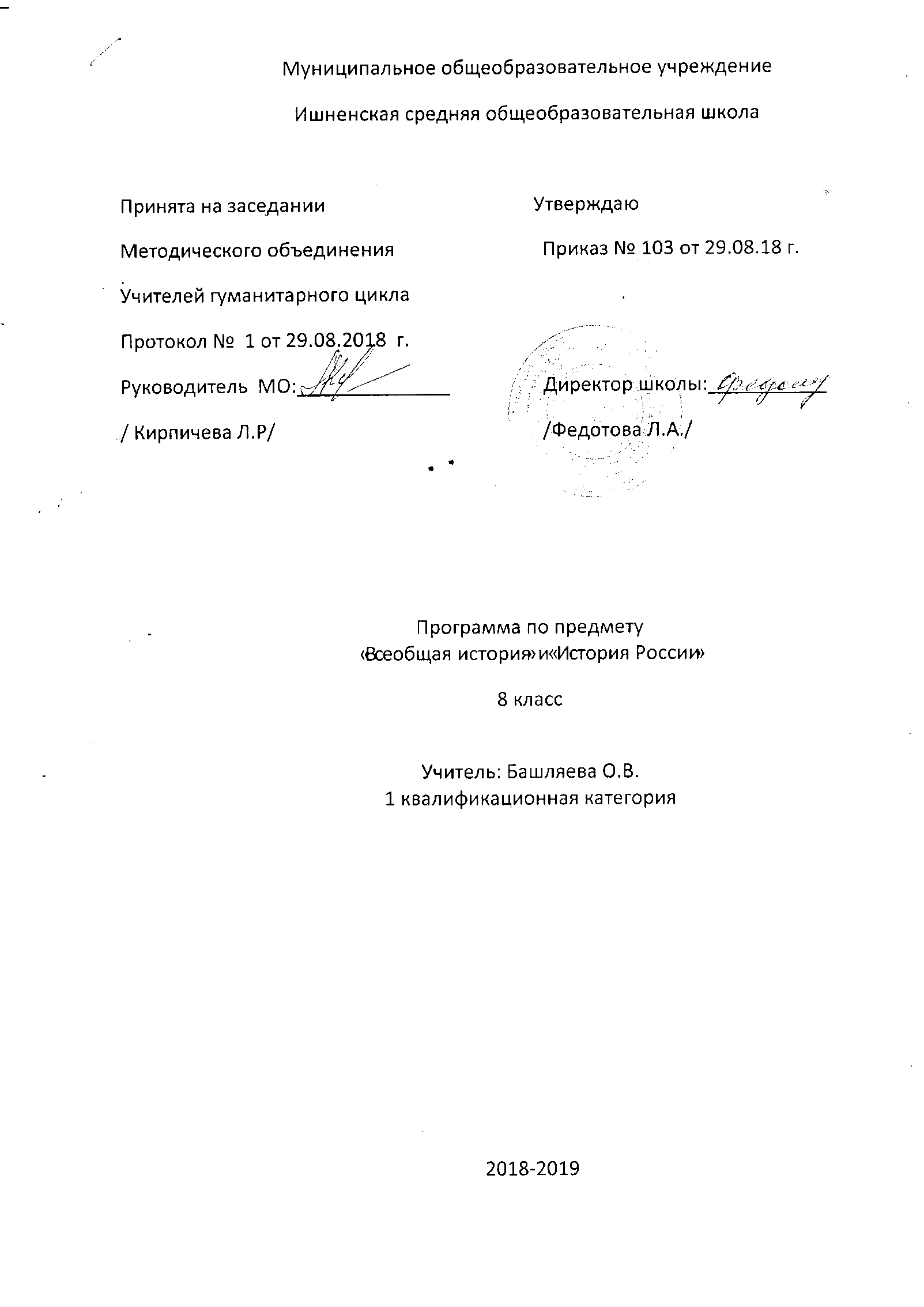 Пояснительная запискак курсу «История. Всеобщая история»Изучение курса истории в 8 классе предполагает изучение Всеобщей истории (истории Нового времени) и истории России. Рабочая программа в связи с этим включает в себя характеристику этих двух курсов.Данная рабочая программа составлена на основе следующих нормативных актов:Федеральный государственный образовательный стандарт основного общего образования (утвержден приказом Минобрнауки России от 17 декабря 2010 г. № 1897)Примерная программа основного общего образования, включенная в государственный реестр примерных основных образовательных программ http://fgosreestr.ru/(одобрена решением федерального учебно-методического объединения по общему образованию (протокол от 8 апреля 2015 г. № 1/15),  Федеральный перечень учебников, рекомендуемых к использованию при реализации имеющих государственную аккредитацию образовательных программ начального общего, основного общего, среднего общего образования на 2018-2019 учебный годПроект Концепции нового учебно-методического комплекса по всемирной историиМетодическое письмо о преподавании учебного предмета «История» в общеобразовательных организациях Ярославской области в 2018–2019 учебном году, составитель Харитонова Л.А.Календарный учебный график на 2018-2019 учебный годМесто курса в учебном планеУчебный план отводит 68 часов на предмет «История», 2 часа в неделю.Курс «История. Всеобщая история» в 8 классе предполагает 28 часов, 2 часа в неделю, изучение в I-II четвертях.Цель изучения курса «История Нового времени»:— усвоение значимости периода зарождения, становления и развития идей гуманизма, демократии, ценности прав и свобод человека, законности;появления и развития капитал диетических отношений и их качественного преобразования в истории стран и народов Европы, Азии, и России вчастности, а также их места в истории мировой цивилизации.Безусловно, целью также является формирование представлений о прошлом человечества, которые будут служить одной из основ для повышенияих общей культуры, ключевых компетентностей.Общие задачи изучения курса «История Нового времени» в 7 и 8 классах следующие:— формирование личности, способной национальной, культурной самоидентификации и определению своих ценностных приоритетов, активномуприменению полученных исторических знаний не только в образовательном процессе, но и в повседневной жизни;— овладение знаниями об основных событиях и процессах эпохи Нового времени в социальной, экономической, политической, духовной инравственной сферах и соотнесение их с развитием российского общества; определение места и роли России во всемирно-историческом процессе вНовое время и значение этого периода для страны;— воспитание толерантности, уважения п интереса к разнообразию культур народов Европы, Азии, Африки и Америки, их взаимодействию вНовое время;— воспитание гражданских, демократических и патриотических представлений и убеждений, усвоение опыта социального общения,взаимодействия и сотрудничества на примерах деятелей эпох Ренессанса, Реформации и Просвещения;— развитие способности к анализу, обобщению, аргументации, социальному и учебному проектированию, прогнозированию, самопознанию впроцессе образовательной деятельности по усвоению истории Нового времени;— формирование способности применять усвоенные знания о формировании капиталистического общества, индустрии, специфике отношенийНового времени, развитии науки и техники в процессе осмысления современной реальности.Деятельностный подход в образовательных стандартах позволяет обозначить через ключевые задачи основные личностные, предметные иуниверсальные результаты образования и воспитания.Рабочая программа по всеобщей истории обеспечивает уровень компетентности учащихся, позволяющий увидеть неоднозначность основныхпроцессов в развитии человечества, ознакомиться с различным опытом народов мира, ощутить связь времён и извлечь для себя уроки на будущее.Планируемые результаты по освоению курса «История Нового времени»Выпускник научится:• локализовать во времени хронологические рамки и рубежные события Нового времени как исторической эпохи, основные этапы отечественнойи всеобщей истории Нового времени; соотносить хронологию истории России и всеобщей истории в Новое время;• применять знание фактов для характеристики эпохи нового времени, её процессов, явлений, ключевых событий;• использовать историческую карту как источник информации о границах России и других государств в Новое время, об основных процессахсоциально-экономического развития, о местах важнейших событий, направлениях значительных передвижений — походов, завоеваний, колонизации идр.;• анализировать информацию из различных источников по отечественной и всеобщей истории Нового времени;• составлять описание положения и образа жизни основных социальных групп в России и других странах в Новое время, памятниковматериальной и художественной культуры; рассказывать о значительных событиях и личностях отечественной и всеобщей истории Нового времени;• систематизировать исторический материал, содержащийся в учебной и дополнительной литературе по отечественной и всеобщей историиНового времени;• раскрывать характерные, существенные черты: а) экономического и социального развития России и других стран в Новое время; б) эволюцииполитического строя (включая понятия «монархия», «самодержавие», «абсолютизм» и др.); в) развития общественного движения («консерватизм»,«либерализм», «социализм»); г) представлений о мире и общественных ценностях; д) художественной культуры Нового времени;• объяснять причины и следствия ключевых событий и процессов отечественной и всеобщей истории Нового времени (социальных движений,реформ и революций, взаимодействий между народами и др.);• сопоставлять развитие России и других стран в Новое время, сравнивать исторические ситуации и события;• давать оценку событиям и личностям отечественной и всеобщей истории Нового времени.Выпускник получит возможность научиться:• используя историческую карту, характеризовать социально-экономическое и политическое развитие России, других государств в Новое время;• использовать элементы источниковедческого анализа при работе с историческими материалами (определение принадлежности идостоверности источника, позиций автора и др.);• сравнивать развитие России и других стран в Новое время, объяснять, в чём заключались общие черты и особенности;• применять знания по истории России и своего края в Новое время при составлении описаний исторических и культурных памятников своегогорода, края и т. д.__Содержание курса «История. Всеобщая история» в 8 классе в соответствии с примерной образовательной программой основного общего образования и методическим письмом Харитоновой ЛА.Синхронизация курсов всеобщей истории и истории России, согласно методическому письму о преподавании учебного предмета «История»
в общеобразовательных организациях Ярославской области
в 2018–2019 учебном году (Л.А.Харитонова):Страны Европы и Северной Америки в середине XVII—ХVIII в.Экономическое и социальное развитие Европы в XVII—ХVIII вв.: начало промышленного переворота, развитие мануфактурного производства, положение сословий. Абсолютизм: «старый порядок» и новые веяния.Век Просвещения: развитие естественных наук, французские просветители XVIII в. Война североамериканских колоний за независимость. Образование Соединенных Штатов Америки; «отцы-основатели».Французская революция XVIII в.: причины, участники. Начало и основные этапы революции. Политические течения и деятели революции. Программные и государственные документы. Революционные войны. Итоги и значение революции.Европейская культура XVIII вв. Развитие науки: переворот в естествознании, возникновение новой картины мира; выдающиеся ученые и изобретатели. Высокое Возрождение: художники и их произведения. Мир человека в литературе раннего Нового времени. Стили художественной культуры XVII—XVIII вв. (барокко, классицизм). Становление театра. Международные отношения середины XVII—XVIII в. Европейские конфликты и дипломатия. Семилетняя война. Разделы Речи Посполитой. Колониальные захваты европейских держав.Страны Востока в XVI—XVIII вв. Османская империя: от могущества к упадку. Индия: держава Великих Моголов, начало проникновения англичан, британские завоевания. Империя Цин в Китае. Образование централизованного государства и установление сегунатаТокугава в Японии.Содержание курса «История. Новая история. XVIII век» в соответствии с проектом историко-культурного стандарта по всемирной историиФеномен Просвещения и национальные варианты Просвещения Просветители XVIII в. – наследники гуманистов эпохи Возрождения. Научная революция XVII в. как исток Просвещения. Развитие естественных наук. И. Ньютон. Отличительные черты эпохи Просвещения в сравнении с Возрождением и Реформацией. Секуляризация (обмирщение) сознания. Культ Разума. Английское Просвещение. Рационализм – основа учения английских просветителей. Джон Локк и Томас Гоббс. Основные понятия просветительского учения и их значение. Влияние пуританизма в общественной жизни. Сочетание веры в безграничные возможности разума с глубокой религиозностью. Экономические учения А. Смита Особенности французского Просвещения. Вольтер и его критика Католической церкви. Шарль Монтескье и идея разделения властей на законодательную (парламент), исполнительную (монарх) и судебную. «Энциклопедия» Дидро иД’Аламбера и энциклопедисты. Политические и идеологические итоги Просвещения. Нравственная философия Жана Жака Руссо. Народный суверенитет. Возможность насильственного свержения правительства. Учения французских философов-утопистов. Жан Мелье. Габриель Мабли. Экономический либерализм Ж. Тюрго. Американское просвещение и его связь с борьбой английских колоний в Северной Америке за независимость. Т.Пейн, Т.Джефферсон, Б.Франклин. Немецкое Просвещение. «Буря и натиск». Интерес к вопросам философии, морали, эстетики и воспитания. Предпочтение к чувственному началу в человеке. И. Гердер, И. Гете и Ф. Шиллер СамуэльПуффендорф и теория правового государства. Влияние просветителей на процесс формирования правового государства и гражданского общества в Европе и Северной Америке.Культура Просвещения Просветительские идеи в литературе и искусстве. Образ человека новой эпохи в произведениях Д. Дефо. Сатира на пороки современного общества в произведениях Д. Свифта. Гуманистические ценности эпохи Просвещения и их отражение в творчестве П. Бомарше, Ф. Шиллера, И. Гёте. Изобразительное искусство эпохи Просвещения. Рококо и классицизм. Придворные живописцы Антуан Ватто, Франсуа Буше, Оноре Фрагонар и Жан Батист Шарден. Сатирический жанр художника Уильяма Хогарта. Развитие музыкального искусства XVIII в. Произведения И.С. Баха, В.А. Моцарта, Л. ван Бетховена: прославление разума, утверждение торжества и победы светлых сил. Появление периодической печати. Культура путешествий. Значение культурных ценностей эпохи Просвещения для формирования новых гуманистических ценностей в европейском и североамериканском обществах. Секуляризация культуры. Рождение европейской идеи.Просвещение, власть и общество. Просвещенный абсолютизм второй половины XVIII в. Монархия в Европе в середине XVIII века. Наследственная монархия во Франции, Пруссии и германских государствах, Испании, Португалии, Дании, Савойе. Парламентская монархия Англии и Швеции. Выборная модель парламентской монархии Речи Посполитой. Трансформация представлений о государстве. Идеи правового государства. Принцип разделения властей. Политическая свобода. Просвещенный абсолютизм как общеевропейская тенденция модернизации старого порядка «сверху». Идеология новой политики монархий. Общие тенденции и варианты реформ в европейских государствах Инициаторы реформ. Сферы реформаторской деятельности, ее общие черты и отличия в отдельных странах. Два пути просвещенного реформирования: освещение философскими идеями прежнего государственного курса (Фридрих II в Пруссии) и радикальное изменение государственного строя (Мария Терезия и Иосиф II в землях австрийских Габсбургов). Реформы Тюрго при Людовике XVI во Франции. Реформы Аранда при Карле III в Испании. Реформы Екатерины II в России. Политическая борьба в Англии и формирование политических партий. Итоги политики Просвещенного абсолютизма. Эволюционный и революционный пути развития общества в Новое время. Возникновение основных тенденций в эволюционном направлении социально-политической мысли. Основные положения либерализма. Принципы консерватизма.Избирательное право. Трансформация государственного аппарата. Развитие власти в центре и на местах Меркантилизм как политика вмешательства государства в хозяйственную деятельность. Баланс интересов государства и церкви в протестантских государствах и странах католического мира. Секуляризация церковных земель. Введение обязательного начального образования.Великобритания Эпоха Первой Британской империи (с 1607 г. – основание первой колонии:Виргинии – 1783 г. – отделение Североамериканских колоний). Акт об унии Англии и Шотландии (1707), образование Соединенного Королевства Великобритания с общим законодательным собранием. Англо-французская «вторая Столетняя война». Финансовая революция. Покорение Индии. Вторая Британская империя (1783 – 1945). Ирландское восстание и присоединение Ирландии (1798–1800) Промышленный переворот в Англии. Аграрная революция в Англии. Развитие в деревне предпринимательства. Экономические и политические предпосылки промышленного переворота. «Дело Уилкса» и его значение. «Новые тори». Технические изобретения и создание первых машин. Прялка «Дженни». Изобретение парового двигателя. Паровая машина Джеймса Уатта. Открытия в металлургии. Появление фабрик и замена ручного труда машинным. Социальные и экономические последствия промышленного переворота. Развитие транспорта и революция коммуникаций. Условия труда и быта фабричных рабочих. Дети - «дешевая рабочая сила». Первые династии промышленников. Движения протеста (луддизм). Цена технического прогресса.Война за независимость британских колоний в Северной Америке Этапы создания английских колоний на американской земле. Религиозный и национальный состав европейских переселенцев. Социальная структура раннего американского общества. Социальные противоречия и конфликты. Белые переселенцы и индейцы. Восстания негров-рабов. Конфликт колонии и метрополии. Экономические противоречия между Англией и ее колониями. Акт о гербовом сборе (1765). Патриотический подъем в колониях. Бенджамин Франклин. Движение за отмену гербового сбора. «Бостонское чаепитие» (1773). Первый Континентальный конгресс (1774) и начало Войны за независимость. Начальный этап войны. Второй Континентальный конгресс (1775). Создание регулярной армии под командованием Джорджа Вашингтона. Бои за Бостон. Декларация независимости США (1776). Франко-американский союз против Великобритании (1778). Томас Джефферсон. Идеи Просвещения в Декларации независимости. Перелом в войне и ее завершение. Поддержка колонистов со стороны России. Итоги Войны за независимость. Конституционный конвент в Филадельфии и Конституция (1787). Билль о правах (1791). Формирование основ американского общества. Влияние североамериканских событий на европейское общество. Французская революция XVIII в. – крупнейшая трансформация социальной и политической систем государства (14 июля 1789 года –9 ноября 1799). Причины революции. Институт абсолютной монархии во Франции накануне Революции. Предреволюционный кризис. Аристократическая фронда. Созыв Генеральных штатов (1789). Провозглашение Национального собрания. Взятие Бастилии. Конституционная монархия. Муниципальная и крестьянская революции. Декларация прав человека и гражданина, определяющая индивидуальные естественные права человека: равноправие и свободы, принадлежащие каждому от рождения. Поход на Версаль. Реконструкция Франции. Клуб Якобинцев и Кордельеров. Жирондисты и монтаньяры. Робеспьер. Дантон. Вареннский кризис: бегство короля из Парижа. Эмиграция аристократии. Падение монархии: Демонстрация 20 июня 1792 года, Восстание 10 августа 1792 года, Сентябрьские убийства Первая республика. Открытие Национального конвента. Упразднение монархии и провозглашение Франции республикой. Лозунг «мир хижинам, война дворцам». Концепция «естественных границ» Франции с границей по Рейну. Суд над Людовиком XVI и казнь короля. Восстание 31 мая –2 июня 1793: падение Жиронды. Марат. Якобинский конвент. Комитет общественного спасения. Организация победы. Террор. Комитет общественной безопасности. Борьба фракций: эбертисты и дантонисты. Культ разума. Революционный календарь. Термидорианский переворот (27 июля 1794). Казнь Робеспьера. Термидорианская реакция. Конституция 1795 Совет пятисот и Совет старейшин. Директория: Попытка стабилизации. Наполеон Бонапарт. Кризис 1799 года. Государственный переворот 18 брюмера: лишение власти Директории, разгон представительных органов, создание правительства во главе с Наполеоном Бонапартом. Итоги революции.Колониальный период в Латинской Америке Изучение и освоение Латинской Америки. Мир испанцев и мир индейцев. Развитие колониальной системы управления. Ограничения в области хозяйственной жизни. Бесправие коренного населения. Католическая церковь и инквизиция в колониях. Черные невольники. Латиноамериканское общество: жизнь и быт различных слоев населения. Освободительное движение. КиломбуПалмарис (Республика Пальмарес) (1630–1694). Народное выступление под руководством Х. Кондорканки в Перу. «Заговор трех Антонио» в Чили. Тайное общество «ИнконфиденсияМинейра» в Бразилии. Потеря Испанией части колоний в Латинской Америке в пользу Англии и Франции. ТуссенЛувертюр и восстание рабов во французской колонии Сан-Доминго (1791–1803), независимость Гаити. Франсиско ди Миранда. Традиционные общества Востока. Начало европейской колонизации. Османская империя. Социально-экономическое развитие и включение империи в мировую экономическую систему. Центробежные силы и политическая разбалансировка Порты. Попытка реформирования по европейскому образцу. Эпоха тюльпанов. Восточный вопрос. Вечный мир 1747 г. Русско-турецкая война 1768 – 1774 гг. Кючук-Кайнарджийский мирный договор 1774 г. и рост национального самосознания на Балканах. Присоединение Крыма к России 1783 г. Русско-турецкая война 1787 – 1792 гг. Ясский мир 1792 г. Селим III. Низам-иджедид. Индия. Крушение империи Великих Моголов. Нашествие иранского правителя Надир-шаха 1739 г. Политическая раздробленность индийских государств. Хайдарабад, Авадх, маратхская конфедерация со столицей в Пуне, Майсур. Правление Хайдар-Али. Англо-майсурские войны. Сикхская империя. Британская Ост-Индская компания. Покорение Бенгалии. Голод в британской Бенгалии 1769 – 1770 гг. Система эксплуатации Индийских колоний англичанами.«Золотой» век Китая эпохи правления маньчжурской династии Цин. Политическое устройство. Правление Канси (император АйсиньгиороСюанье). Выход из экономической депрессии второй половины XVII в. Территориальные приобретения. Культурное развитие. Правление Юнчжэн (император АйсиньгиороИньчжэнь). Выбор между маньчжурской и китайской моделями власти. Создание Военного совета. Реформирование бюрократического аппарата и ослабление власти элиты. Внешняя политика. Кяхтинский договор с Россией 1727 г. Правление Цяньлуна (император АйсиньгиороХунли). Меры по консолидации власти. Экономика Китая – одна из самых развитых в мире. Стабилизация финансовой системы. Сборник ценных текстов китайской культуры «Сы ку цюань шу». Усиление идеологического контроля. Реформа системы учёта населения. Завоевание Тибета (1750 – 1751), Джунгарии (1755 – 1757) и Кашгарии (1757 – 1759). «Закрытие» Китая – политика международной самоизоляции. Неудачные войны против Мьянмы и Вьетнама. Усиление социальной напряженности. Возвышение фаворита Хэшэня. Рост влияния тайных обществ «Белого Лотоса», «Красного Солнца». Восстание 1796 – 1804. Закладывание основы отношений и конфликтов со странами Запада. Япония периода сёгунатаТокугава. «Закрытие» Японии. Период Эдо. Укрепление внутренней стабильности и национальной самобытности. Проведение политики меркантилизма. Увеличение налогового бремени. Введение контроля за государственными расходами. Строгая регламентация внутренней жизни.Международные отношения в XVIII веке Новые черты во внешней политике европейских держав. Понятие равновесия, или баланса, сил. Продолжение династических войн. Противостояние Бурбонов и Габсбургов. Война за испанское наследство (1701–1714). Окончание французской гегемонии в Европе, характеризовавшей «Великий век» (GrandSiècle) правления трёх первых королей династии Бурбонов. Северная война (1700–1721) между Шведской империей и коалицией северных европейских государств за обладание прибалтийскими землями и господством на Балтике. Потеря Швецией своего могущества на Балтике, наступление Эры свободы: урезание власти короля и резкое усиление парламента. Закрепление России на берегах Балтики. Провозглашение России империей (1721). Война за польское наследство (1733–1735). Укрепление международных позиций России и ее влияния на Польшу, ослабление Австрии. Прагматическая санкция Карла VI (1713) и Война за австрийское наследство (1740–1748). Аахенский мир (1748): дальнейшее ослабление Австрии и территориальный рост Пруссии. Окончательное вхождение России в круг великих держав. Дипломатическая революция 1756 г., или ниспровержение альянсов: примирение Бурбонов и Габсбургов. Англо-французское соперничество за колонии. Австро-прусское соперничество за преобладание в Германии. Семилетняя война (1756–1763): конфликт европейских и колониальных интересов великих держав. Русско-турецкие войны (1768–1774) и (1787–1791): Кючук-Кайнарджийский мир (1774) и Ясский мир (1791). Присоединение Крыма и Северного Причерноморья к России. Три раздела Польши между Россией, Пруссией и Австрией. Борьба Польши за национальную независимость Русско-шведская война 1788–1790 гг. Французская революция (1789–1799) и крушение европейского равновесия. Войны антифранцузских коалиций с революционной Францией: Первая коалиция (1791–1797), Итальянская кампания Бонапарта. Вторая коалиция (1798–1802), Египетская экспедиция Наполеона. Итальянский и Швейцарский походы А.В. Суворова, средиземноморский поход Ф.Ф. Ушакова. Понятия и терминыАболиционизм. Абсолютная монархия. «Бешеные». Бостонское чаепитие. Брюмер. Бусидо. Великие державы. Войны за наследство. Генеральные штаты. Гербовый сбор. Гражданское общество. Дантонисты. Естественное право. Естественный человек. Консульство. Креолы. Лоялисты. Луддизм. Метисы. Метрополия. Мюридизм. Наваб. Народный суверенитет. Низам-иджедид. Общее благо. Общественный договор. Паровая машина. Политика меркантилизма. Правление Канси. Правление Юнчжэн. Правление Цяньлуна. Правовое государство. Прогрессивный налог. Промышленный переворот. Просвещение. Просвещенный абсолютизм. Протекционизм. Рационализм. Революция. Сёгунат. Секуляризация. Талья. Улем. Физиократы. Фритредерство. Эгалитаризм.Персоналии Англия. Д. Локк. Т. Гоббс. А. Смит. Д. Свифт. Д. Дефо. У. Хогарт. Д. Уатт. Франция. М. Робеспьер. Ж. Дантон. Ж.П. Марат. Вольтер. Наполеон Бонапарт. Ш. Монтескье. Д. Дидро. Д’Аламбер. Ж. Ж. Руссо. Ж. Мелье. Г. Мабли. Ж. Тюрго. П. Бомарше. А. Ватто. Ф. Буше. О. Фрагонар. Ж. Б. Шарден. Соединенные Штаты Америки. Т. Пейн, Т. Джефферсон, Б. Франклин. Д. Вашингтон. Германский мир. Фридрих II. Мария Терезия. Иосиф II. И. Гердер. И. Гете. Ф. Шиллер. С. Пуффендорф. И.С. Бах. В.А. Моцарт. Л. ван Бетховен. Речь Посполитая. Станислав II Август Понятовский. Т. Костюшко Испания. Карл III. П. А. Аранда. Страны Востока. Селим III. Надир-шах. ХэшэньЛатинская Америка. Т. Лувертюр. Ф. ди Миранда. Х. КондорканкиРоссийская империя. Петр I. Екатерина II. М. ЛомоносовХронология 1700 – 1721 Великая Северная война 1701 – Провозглашение королевства Пруссия 1701 – 1714 – Война за Испанское наследство. 1707 – «Акт об унии» Англии и Шотландии, объединение их парламентов в единый парламент Великобритании. 1709 – Полтавская битва 1715 – 1774 – Правление Людовика XV во Франции 1721 – Провозглашение Российской империи 1722 – 1735 – Правление Юнчжэн в цинском Китае 1739 – Нашествие на империю Великих Моголов иранского правителя Надир-шаха1740 – 1780 – Правление Марии Терезии в наследственных землях Австрийской монархии 1740 – 1786 – Правление Фридриха II в Пруссии 1740 – 1748 – Война за Австрийское наследство 1756 – 1763 – Семилетняя война 1757 – Битва при Плесси. Начало превращения Индии в ост-индскую колонию 1760-е – начало промышленной революции в Англии 1762 – 1796 – правление Екатерины II в Российской империи 1765 – Акт о гербовом сборе 1765 – 1790 – Правление Иосифа II, императора Священной Римской империи, с 1780 – единоличного правителя в наследственных землях Австрийской монархии 1772 – Первый раздел территории Речи Посполитой1773 – Бостонское чаепитие» 1774 – Кючук-Кайнарджийский мирный договор 1775 – 1783 – Американская революционная война. Война за независимость британских колоний в Северной Америке. 1776 – Принятие Декларации независимости США1783 – включение Крыма в состав Российской империи 1787 – Принятие Конституции США на Филадельфийском конвенте 1789 (14 июля) – Взятие Бастилии 1789 – 1808 – правление османского султана Селима III 1791 – Принятие первой конституции во Франции 1792 – Ясский мир1793 – Второй раздел территории Речи Посполитой1794 – Термидорианский переворот во Франции 1795 – Третий раздел территории Речи Посполитой1795 – 1799 – Директория во Франции 1798 – 1801 – Египетская экспедиция Наполеона Бонапарта 1799 – Итальянский и Швейцарский походы А. В. СувороваОсновные источникиДокументы Патент о веротерпимости Иосифа II, императора Священной римской империи. Декларация независимости США. Жалованная грамота дворянству и Жалованная грамота городам Российской империи. Конституция США. Научные произведения Т. Гоббс «Левиафан, или Материя, форма и власть государства церковного и гражданского». Вольтер «Философские письма». К. Линней «Система природы». Д. Дидро и Ж. Л. Даламбер «Энциклоппедия». Ш. Монтескье «О духе законов». Д. Юм «Исследование о человеческом разумении». Ж. Л. Бюффон «Естественная история». Ж. Ж. Руссо «Об общественном договоре». А. Смит «Исследование о природе и причинах богатства народов». «Британская энциклопедия». Литература Д. Дефо «Жизнь, необыкновенные и удивительные приключения Робинзона Крузо». Дж. Свифт «Путешествия Гулливера». П. Бомарше «Севильский цирюльник», «Безумный день, или Женитьба Фигаро». Ф. Шиллер Пьесы. И. Гёте «Фауст». Ц. Сюэнцинь «Сон в красном тереме». Сборник ценных текстов китайской культуры «Сы ку цюань шу».Тематическое планированиеКалендарное поурочно-тематическое планированиеПояснительная записка к курсуИстория РоссииДанная рабочая программа по курсу «История России» для 8  класса основной школы разработана в соответствии со следующими нормативными документами:Федеральный государственный образовательный стандарт основного общего образования (утвержден приказом Минобрнауки России от 17 декабря 2010 г. № 1897)Примерная программа основного общего образования, включенная в государственный реестр примерных основных образовательных программ http://fgosreestr.ru/(одобрена решением федерального учебно-методического объединения по общему образованию (протокол от 8 апреля 2015 г. № 1/15) Концепция нового учебно-методического комплекса по отечественной историиИсторико-культурный стандартФедеральный перечень учебников, рекомендуемых к использованию при реализации имеющих государственную аккредитацию образовательных программ начального общего, основного общего, среднего общего образования на 2018-2019 учебный годМетодическое письмо о преподавании учебного предмета «История» в общеобразовательных организациях Ярославской области в 2018–2019 учебном году, составитель Харитонова Л.А.Основная образовательная программа основного общего образования, утвержденная приказом № 24 от 13.02.2017Календарный учебный график на 2018-2019 учебный год, утвержденный приказом №125, от 14.08.2017Программа составлена на основе авторской программы Пашкиной ЛА к  учебникам  Е.В.  Пчелова,  П.В.  Лукина и др. «История России», 6-9 классы.Рабочая программа ориентирована на УМК издательства «Русское слово» под редакцией Захарова В.Н.,  ПчеловаЕ.В.Данный УМК входит в Федеральный перечень учебников, рекомендованных на 2018-2019 учебный год.Место курса в учебном планеДанный курс входит в предмет «История», на который учебный план отводит 68 часов, 2 часа в неделю.Рабочая программа предполагает 40 часов на изучение данного курса. Начало изучения курса – конец II –IVчетверт,. 2 часа в неделюОбщая характеристика курсаКурс истории России является важнейшим слагаемым школьного предмета «История». Он вносит определяющий вклад в решение общих задач изучения предмета. В то же время он обладает особым по тенциалом для достижения важнейших педагогических результатов. Прежде всего здесь имеется в виду формирование у обучающихся ценностных ориентаций, направленных на воспитание патриотизма, гражданственности и толерантности. Курс истории России в 8 классе охватывает историю развития российского общества и государства начиная со времени регентства царевны Софьи и заканчивая правлением Павла I.Основной целью курса «История России» в 8 классе является формирование элементарных представлений у обучающихся о развитии российского общества, государства и культуры в Новое время, что вносит важнейший вклад в решение главной цели исторического образования — «формирование у учащихся исторического мышления как основы гражданской идентичности ценностнориентированной личности»Эта общая цель определяет задачи курса:• формирование у молодого поколения исторических ориентиров самоидентификации в современном российском обществе;• овладение знаниями об особенностях развития российского общества в XVIII в. в социальной, экономической, политической и духовной сферах;• воспитание в духе уважения к истории своего Отечества как единого и неделимого многонационального государства;• развитие способностей обучающихся на основе исторического анализа и проблемного подхода осмысливать процессы, события и явления в их динамике, взаимосвязи и взаимообусловленности с учётом принципов научной объективности и историзма развитие умений самостоятельно овладевать историческими знаниями, аргументированно пред-ставлять собственную позицию по актуальным вопросам прошлого;• развитие навыков исторического анализа и синтеза, формирование понимания взаимовлияния исторических событий и процессов. Реализация данных общих задач курса в соответствии с Концепцией нового учебно-методического комплекса по отечественной истории должна основываться на следующих базовых принципах школьного исторического образования:• ценностях гражданского общества — верховенство права, социальная солидарность, безопасность, свобода и ответственность;• идее преемственности этапов российской истории;• воспитательном потенциале исторического образования, его исключительной роли в формировании российской гражданской идентичности и патриотизма;• общественном согласии и уважении как необходимом условии взаимодействия государств и народов в новейшей истории.Планируемые результаты освоения курсаМетодической основой преподавания истории в основной школе, согласно ФГОС, является системно-деятельностный подход, обеспечивающий достижение личностных, метапредметных и предметных обра-зовательных результатов посредством организации активной познавательной деятельности обучающихся.Личностными результатами освоения обучающимися курса истории России в 8 классе являются: формирование представлений о видах идентичности, актуальных для становления и самореализации человека в обществе, для жизни в современном Российском государстве и поликультурном мире;приобщение к российскому и всемирному культурно-историческому наследию изучаемого периода,интерес к его познанию за рамками учебного курса;освоение гуманистических традиций и ценностей российского общества, уважение к личности, правам и свободам человека, культурам разных народов, живущих в России;опыт эмоционально-ценностного и творческого отношения к фактам прошлого, историческим источникам и памятникам, способам их изучения и охраны.Метапредметными результатами освоения обучающимися курса являются:• способность планировать и организовывать свою учебную деятельность: определять цель работы,ставить задачи, определять последовательность действий и планировать результаты работы;• способность осуществлять контроль и коррекцию своих действий в случае расхождения результата сзаданным эталоном, оценивать результаты своей работы;• умение работать с разными источниками информации (текст учебника, научно-популярная литера-тура, словари, справочники, Интернет), анализировать и оценивать информацию, преобразовывать её изодной формы в другую;• овладение навыками исследовательской и проектной деятельности: умения видеть проблему, ста-вить вопросы, структурировать материал, выдвигать гипотезы, давать определения понятий, классифи-цировать, делать выводы и заключения, объяснять, доказывать и защищать свои идеи;• готовность к сотрудничеству со сверстниками и взрослыми; умение слушать и вступать в диалог,участвовать в коллективном обсуждении проблем, организовывать и планировать эффективноесотруд-ничество, адекватно использовать речевые средства для дискуссии и аргументации своей позиции; следо-вание морально-этическим и психологическим принципам общения и сотрудничества;• способность решать творческие задачи, представлять результаты своей деятельности в различныхформах (сообщение, эссе, презентация и др.).На предметном уровне в результате освоения курса «История России. XVIII в.»обучающиеся научатся:• датировать важнейшие события и процессы в истории России XVIII в., характеризовать их в контек-сте конкретных исторических периодов и этапов развития российской цивилизации и государственнос-ти; устанавливать связь с фактами из курса всеобщей истории;• читать историческую карту с опорой на легенду и текст учебника; находить и показывать на обзор-ных и тематических картах изучаемые историко-географические объекты; описывать их положение встране и мире; показывать направления значительных передвижений людей — походов, завоеваний, ко-лонизаций и др.;• проводить поиск информации в исторических текстах, материальных исторических памятниках;• характеризовать важные факты отечественной истории XVIII в., классифицировать и группироватьих по различным признакам;• рассказывать (устно или письменно) о главных исторических событиях отечественной истории изу-чаемого периода и их участниках;• составлять описание образа жизни различных групп населения России, памятников материальной ихудожественной культуры; рассказывать о значительных событиях истории России XVIII в.;• раскрывать характерные, существенные черты: а) экономического и социального развития России вXVIII в.; б) эволюции политического строя (включая понятия «самодержавие», «абсолютизм» и др.); в) ценнос-тей, религиозных воззрений, представлений человека о мире; г) художественной культуры России в XVIII в.;• объяснять причины и следствия ключевых событий отечественной истории Нового времени (соци-альных движений, реформ, взаимодействия между народами и странами и др.);• сопоставлять развитие России и других стран в XVIII в., показывать общие черты и особенности (всвязи с понятиями «абсолютизм», «Просвещение» и др.);• давать оценку событиям и личностям отечественной истории изучаемого периода;обучающиеся получат возможность научиться:• давать сравнительную характеристику политического устройства государств Нового времени;• сопоставлять вариативные версии и оценки в учебном и документальном текстах, формулироватьсобственные гипотезы по дискуссионным и морально-этическим вопросам истории России XVIII в.;• образно характеризовать яркие исторические личности и типичных представителей социокультур-ных групп российского общества, описывать памятники истории и культуры России, используя основныеи дополнительные источники, а также приёмы творческой (эмпатической) реконструкции образов про-шлого; представлять результаты своей работы в формате рассказов (сообщений), презентаций с исполь-зованием ИКТ;• самостоятельно знакомиться с новыми фактами, источниками и памятниками истории и культурыРоссии, способствовать их охране.В целом на предметном уровне у обучающихся будут сформированы:• целостное представление об историческом пути России в XVIII в. как о важном периоде отечествен-ной истории, в течение которого развивалась российская цивилизация, складывались основы российскойгосударственности, многонационального и поликонфессионального российского общества, шли процес-сы этнокультурной, религиозной, социальной самоидентификации;• яркие образы и картины, связанные с ключевыми событиями, личностями, явлениями и памятни-ками культуры российской истории XVIII в.;• элементарные представления о политике исторической памяти в России.Содержание курса «История России»Синхронизация курсов всеобщей истории и истории России, согласно методическому письму о преподавании учебного предмета «История»
в общеобразовательных организациях Ярославской области
в 2018–2019учебном году (Л.А.Харитонова):РОССИЯ В КОНЦЕ XVII — XVIII в.(40 ч)Россия в конце XVII — первой четверти XVIII в.Политическая карта мира к началу XVIII в. Новые формы организации труда в передовых  странах. Формирование мировой торговли и предпосылок мирового разделениятруда. Новый характер взаимоотношений между Востокоми Западом. Политика колониализма. Роль и место Россиив мире.Предпосылки масштабных реформ. А. Л. Ордин-Нащокин. В. В. Голицын.Начало царствования Петра I. Азовские походы. Великое посольство.Особенности абсолютизма в Европе и России. Преобразования Петра I. Реформы местного управления: городская и областная (губернская) реформы. Реформы государственного управления: учреждение Сената, коллегий, органовнадзора и суда. Реорганизация армии: создание флота,рекрутские наборы, гвардия. Указ о единонаследии.Церковная реформа. Упразднение патриаршества, учреждение Синода. Старообрядчество при Петре I. Положение протестантов, мусульман, буддистов, язычников.Оппозиция реформам Петра I. Дело царевича Алексея.Развитие промышленности. Мануфактуры и крепостной труд. Денежная и налоговая реформы. Подушная подать. Ревизии. Особенности российского крепостничествав XVIII в. и территория его распространения.Российское общество в Петровскую эпоху. Изменениесоциального статуса сословий и групп: дворянство, духовенство, купечество, горожане, крестьянство, казачество.Зарождение чиновничье-бюрократической системы. Табельо рангах.Правовой статус народов и территорий империи: Украина, Прибалтика, Поволжье, Приуралье, Северный Кавказ,Сибирь, Дальний Восток.Социальные и национальные движения в первой четверти XVIII в. Восстания в Астрахани, Башкирии, на Дону.Религиозные выступления.Россия в системе европейских и мировых международных связей. Внешняя политика России в первой четвертиXVIII в. Северная война: причины, основные события, итоги. Ништадтский мир. Прутский и Каспийский походы.Провозглашение России империей. Формирование системынациональных интересов Российской империи на международной арене, рост её авторитета и влияния на мировойарене.Культурное пространство империи в первой четвертиXVIII в.Культура и нравы. Повседневная жизнь и быт правящейэлиты и основной массы населения. Нововведения, европеизация, традиционализм. Просвещение и научные знания.Введение гражданского шрифта и книгопечатание. Новоелетоисчисление. Первая печатная газета «Ведомости». Ассамблеи, фейерверки.Санкт-Петербург — новая столица. Кунсткамера. Создание сети школ и специальных учебных заведений. Основание Академии наук и университета. Развитие техники.Строительство городов, крепостей, каналов.Литература, архитектура и изобразительное искусство.Петровское барокко.Итоги, последствия и значение петровских преобразований. Образ Петра I в русской истории и культуре.Человек в эпоху модернизации. Изменения в повседневной жизни сословий и народов России.После Петра Великого: эпоха дворцовых переворотовИзменение места и роли России в Европе. Отношенияс Османской империей в политике европейских страни России.Дворцовые перевороты: причины, сущность, последствия. Фаворитизм. Усиление роли гвардии. Екатерина I.Пётр II. «Верховники». Анна Иоанновна. Кондиции — попытка ограничения абсолютной власти. Иоанн Антонович. Елизавета Петровна. Пётр III.Внутренняя политика в 1725—1762 гг. Изменение системы центрального управления. Верховный тайный совет.Кабинет министров. Конференция при высочайшем дворе.Расширение привилегий дворянства. Манифест о вольности дворянства. Ужесточение политики в отношении крестьянства, казачества, национальных окраин. Измененияв системе городского управления.Начало промышленного переворота в Европе и экономическое развитие России. Экономическая и финансоваяполитика. Ликвидация внутренних таможен. Развитие мануфактур и торговли. Учреждение Дворянского и Купеческого банков.Национальная и религиозная политика в 1725—1762 гг.Внешняя политика в 1725—1762 гг. Основные направления внешней политики. Россия и Речь Посполитая.Русско-турецкая война 1735—1739 гг. Русско-шведскаявойна 1741—1742 гг. Начало присоединения к Россииказахских земель. Россия в Семилетней войне 1756-1763 гг. П. А. Румянцев. П. С. Салтыков. Итоги внешнейполитики.Российская империя в период правления Екатерины IIРоссия в системе европейских и международных связей. Основные внешние вызовы. Научная революция второй половины XVIII в. Европейское Просвещение и его роль в формировании политики ведущих держав и России. Внутренняя политика Екатерины II. Просвещённый абсолютизм. Секуляризация церковных земель. Проекты реформирования России. Уложенная комиссия. Вольное экономическое общество. Губернская реформа. Жалованные грамоты дворянству и городам. Экономическая и финансовая политика правительства. Рост городов. Развитие мануфактурного производства. Барщинное и оброчное крепостное хозяйство. Крупные предпринимательские династии. Хозяйственное освоение Новороссии, Северного Кавказа, Поволжья, Урала. Социальная структура российского общества. Сословное самоуправление.Социальные и национальные движения. Восстание под предводительством Емельяна Пугачёва. Народы Прибалтики, Польши, Украины, Белоруссии, Поволжья, Новороссии, Северного Кавказа, Сибири, Дальнего Востока, Северной Америки в составе Российской империи. Немецкие переселенцы. Национальная политика.Русская православная церковь, католики и протестанты. Положение мусульман, иудеев, буддистов. Основные направления внешней политики. Восточный вопрос и политика России. Русско-турецкие войны. Присоединение Крыма. «Греческий проект». Участие России в разделах Речи Посполитой. Воссоединение Правобережной Украины с Левобережной Украиной. Вхождение в состав России Белоруссии и Литвы. Формирование основ глобальной внешней политики России. Отношения с азиатскими странами и народами. Война за независимость в Северной Америке и Россия. Французская революция конца XVIII в. и политика противостояния России революционным движениям в Европе. Расширение территории России и укрепление её международного положения. Россия — великая европейская держава.Россия при Павле IИзменение порядка престолонаследия. Ограничение дворянских привилегий. Ставка на мелкопоместное дворянство. Политика в отношении крестьян. Комиссия для составления законов Российской империи. Внешняя политика Павла I. Участие России в антифранцузских коалициях. Итальянский и Швейцарский походы А. В. Суворова. Военные экспедиции Ф. Ф. Ушакова.Заговор 11 марта 1801 г. и убийство императора Павла I.Культурное пространство империи. Повседневная жизнь сословий в XVIII в.Образование и наука в XVIII в. Влияние идей Просвещения на развитие образования и науки в России. Зарождение общеобразовательной школы. Основание Московского университета и Российской академии художеств. Смольный институт благородных девиц. Кадетский (шляхетский) корпус.Деятельность Академии наук. И. И. Шувалов. М. В. Ломоносов. Развитие естественных и гуманитарных наук. Становление русского литературного языка. Географические экспедиции. Достижения в технике. Литература. Живопись. Театр. Музыка. Архитектура и скульптура. Начало ансамблевой застройки городов. Перемены в повседневной жизни населения Российской империи. Сословный характер культуры и быта. Европеизация дворянского быта. Общественные настроения.Жизнь в дворянских усадьбах. Крепостные театры. Одежда и мода. Жилищные условия разных слоёв населения, особенности питания.Основные даты и события1682—1725 гг. — царствование Петра I (до 1689 г. при регентстве царевны Софьи; до 1696 г. совместно с Иваном V)1682—1689 гг. — правление царевны Софьи1682, 1689, 1698 гг. — восстания стрельцов в Москве1686 г. — заключение «вечного мира» с Речью Посполитой1686—1700 гг. — война с Османской империей1687 г. — основание Славяно-греко-латинского училища (позднее — академия) в Москве1687, 1689 гг. — Крымские походы В. В. Голицына1689 г. — Нерчинский договор между Россией и Китаем1695, 1696 гг. — Азовские походы1697—1698 гг. — Великое посольство в Европу1700—1721 гг. — Северная война1700 г. — поражение под Нарвой16 мая 1703 г. — основание Санкт-Петербурга1705—1706 гг. — восстание в Астрахани1707—1708 гг. — восстание под предводительством Кондратия Булавина1708—1710 гг. — учреждение губерний1708 г. — битва при деревне Лесной27 июня 1709 г. — Полтавская битва1711 г. — учреждение Сената; Прутский поход1714 г. — указ о единонаследии27 июля 1714 г. — Гангутское сражение1718—1720 гг. — учреждение коллегий1718—1724 гг. — проведение подушной переписи и первой ревизии1720 г. — сражение у острова Гренгам1721 г. — Ништадтский мир со Швецией1721 г. — провозглашение России империей1722 г. — введение Табели о рангах1722—1723 гг. — Каспийский (Персидский) поход1725 г. — учреждение Академии наук в Петербурге1725—1727 гг. — правление Екатерины I1727—1730 гг. — правление Петра II1730—1740 гг. — правление Анны Иоанновны1733—1735 гг. — война за польское наследство1736—1739 гг. — русско-турецкая война1741—1743 гг. — русско-шведская война1740—1741 гг. — правление Иоанна Антоновича1741—1761 гг. — правление Елизаветы Петровны1755 г. — основание Московского университета1756—1763 гг. — Семилетняя война1761—1762 гг. — правление Петра III1762 г. — Манифест о вольности дворянской1762—1796 гг. — правление Екатерины II1768—1774 гг. — русско-турецкая война26 июня 1770 г. — Чесменское сражение21 июля 1770 г. — сражение при Кагуле1772, 1793, 1795 гг. — разделы Речи Посполитой1773—1775 гг. — восстание под предводительством Емельяна Пугачёва1774 г. — Кючук-Кайнарджийский мир с Османской империей1775 г. — начало губернской реформы1783 г. — присоединение Крыма к России1785 г. — жалованные грамоты дворянству и городам1787—1791 гг. — русско-турецкая война1788 г. — указ об учреждении «Духовного собрания магометанского закона»1788—1790 гг. — русско-шведская война11 декабря 1790 г. — взятие Измаила1791 г. — Ясский мир с Османской империей1796—1801 гг. — правление Павла I1799 г. — Итальянский и Швейцарский походы русской армии11 марта 1801 г. — убийство Павла IОсновные понятия и темыМодернизация. Реформы. Меркантилизм. Гвардия. Империя. Сенат. Коллегии. Синод. Губерния. Крепостная мануфактура. Рекрутские наборы. Ревизия. Прокурор. Фискал. Прибыльщик. Ассамблея. Табель о рангах. Ратуша. Дворцовый переворот. Верховный тайный совет. Кондиции. «Бироновщина». Просвещённый абсолютизм. Секуляризация. Уложенная комиссия. Гильдия. Магистрат. Духовные управления (мусульманские). Барокко. Рококо. Классицизм. Сентиментализм.Основные источникиГенеральный регламент. Воинский устав. Морской устав. Духовный регламент. Табель о рангах. Указ о единонаследии 1714 г. Ништадтский мир. «Акт поднесения государю царю Петру I титула Императора Всероссийского и наименования Великого и Отца Отечества». Указы Петра I. Походные журналы Петра Великого. «Ревизские сказки». Реляции и мемории. «Юности честное зерцало». «Слово на погребение Петра Великого» Феофана Прокоповича. Газета «Ведомости». Переписка Петра I. «Гисториясвейской войны». Записки и воспоминания иностранцев о России. Кондиции Анны Иоанновны. «Наказ» Екатерины II Уложенной комиссии. Учреждение о губерниях. Жалованные грамоты дворянству и городам. Городовое положение. Манифест о вольности дворянства. Воспоминания Екатерины II. Переписка Екатерины II с Вольтером. Указы Емельяна Пугачёва. Кючук-Кайнарджийский мирный договор. Георгиевский трактат с Восточной Грузией. Ясский мирный договор. Оды М. В. Ломоносова. Журналы «Живописец» и «Всякая всячина». «Путешествие из Петербурга в Москву» А. Н. Радищева.Основные персоналииГосударственные и военные деятели: Анна Иоанновна, Анна Леопольдовна, Ф. М. Апраксин, А. П. Бестужев-Рюмин, Э. И. Бирон, Я. В. Брюс, А. П. Волынский, В. В. Голицын, Ф. А. Головин, П. Гордон, Екатерина I, Екатерина II, Елизавета Петровна, Иван V, Иоанн VI Антонович, М. И. Кутузов, Ф. Я. Лефорт, И. Мазепа, А. Д. Меншиков, Б. К. Миних, А. Г. Орлов, А. И. Остерман, Павел I, Пётр I, Пётр II, Пётр III, Г. А. Потёмкин, П. А. Румянцев, царевна Софья, А. В. Суворов, Ф. Ф. Ушаков, П. П. Шафиров, Б. П. Шереметев.Общественные и религиозные деятели, деятели культуры, науки и образования: Батырша, Г. Байер, В. И. Баженов, В. Беринг, В. Л. Боровиковский, Д. С. Бортнянский, Ф. Г. Волков, Е. Р. Дашкова, Н. Д. Демидов, Г. Р. Державин, М. Ф. Казаков, А. Д. Кантемир, Дж. Кваренги, И. П. Кулибин, Д. Г. Левицкий, М. В. Ломоносов, А. К. Нартов, И. Н. Никитин, Н. И. Новиков, И. И. Ползунов, Ф. Прокопович, Е. И. Пугачёв, А. Н. Радищев, В. В. Растрелли, Ф. С. Рокотов, Н. П. Румянцев, А. П. Сумароков, В. Н. Татищев, В. К. Тредиаковский, Д. Трезини, Д. И. Фонвизин, С. И. Челюскин, Ф. И. Шубин, И. И. Шувалов, П. И. Шувалов, М. М. Щербатов, С. Юлаев, С. Яворский.Тематическое планированиеКалендарное поурочно-тематическое планированиеИСТОРИЯ НОВОГО ВРЕМЕНИ. XVIII в.Эпоха Просвещения.Эпоха промышленного переворота.Великая французская революцияРОССИЯ В КОНЦЕ XVII–XVIII ВЕКАХ:ОТ ЦАРСТВА К ИМПЕРИИРоссия в эпоху преобразований Петра I.После Петра Великого: эпоха «дворцовых переворотов».Россия в 1760-х — 1790- гг. Правление Екатерины II и Павла I.Культурное пространство Российской империив XVIII в. Народы России в XVIII в. Россия при Павле I.Региональный компонент№Название темы, раздела Количество часовКоличество проверочных/контрольных1Эпоха Просвещения 81/12Промышленный переворот31/03Война за независимость в Америке41/04Французская революция XVIII века31/05Колониальный период в Латинской Америке 20/06Традиционные общества Востока. Начало европейской колонизации. 41/07Международные отношения в XVIII веке 41/1ИТОГО286/1Тема раздела, урокаКол-во часовЕдиницы содержанияЭпоха Просвещения81Просветители XVIII в. – наследники гуманистов эпохи Возрождения.1Научная революция XVII в. как исток Просвещения. Развитие естественных наук. И. Ньютон. Отличительные черты эпохи Просвещения в сравнении с Возрождением и Реформацией. Секуляризация (обмирщение) сознания. Культ Разума. 2Входной контроль.1Рационализм – основа учения английских просветителей. Джон Локк и Томас Гоббс. Основные понятия просветительского учения и их значение. Влияние пуританизма в общественной жизни. Сочетание веры в безграничные возможности разума с глубокой религиозностью. Экономические учения А. Смита Вольтер и его критика Католической церкви. Шарль Монтескье и идея разделения властей на законодательную (парламент), исполнительную (монарх) и судебную. «Энциклопедия» Дидро иД’Аламбера и энциклопедисты. Политические и идеологические итоги Просвещения. Нравственная философия Жана Жака Руссо. Народный суверенитет. Возможность насильственного свержения правительства. Учения французских философов-утопистов. Жан Мелье. Габриель Мабли. Экономический либерализм Ж. Тюрго. 3Особенности английского и французского Просвещения.1Рационализм – основа учения английских просветителей. Джон Локк и Томас Гоббс. Основные понятия просветительского учения и их значение. Влияние пуританизма в общественной жизни. Сочетание веры в безграничные возможности разума с глубокой религиозностью. Экономические учения А. Смита Вольтер и его критика Католической церкви. Шарль Монтескье и идея разделения властей на законодательную (парламент), исполнительную (монарх) и судебную. «Энциклопедия» Дидро иД’Аламбера и энциклопедисты. Политические и идеологические итоги Просвещения. Нравственная философия Жана Жака Руссо. Народный суверенитет. Возможность насильственного свержения правительства. Учения французских философов-утопистов. Жан Мелье. Габриель Мабли. Экономический либерализм Ж. Тюрго. 4Американское и немецкое просвещение1Американское просвещение и его связь с борьбой английских колоний в Северной Америке за независимость. Т.Пейн, Т.Джефферсон, Б.Франклин. «Буря и натиск». Интерес к вопросам философии, морали, эстетики и воспитания. Предпочтение к чувственному началу в человеке. И. Гердер, И. Гете и Ф. Шиллер СамуэльПуффендорф и теория правового государства. Влияние просветителей на процесс формирования правового государства и гражданского общества в Европе и Северной Америке.5Культура Просвещения 1Просветительские идеи в литературе и искусстве. Образ человека новой эпохи в произведениях Д. Дефо. Сатира на пороки современного общества в произведениях Д. Свифта. Гуманистические ценности эпохи Просвещения и их отражение в творчестве П. Бомарше, Ф. Шиллера, И. Гёте. Изобразительное искусство эпохи Просвещения. Рококо и классицизм. Придворные живописцы Антуан Ватто, Франсуа Буше, Оноре Фрагонар и Жан Батист Шарден. Сатирический жанр художника Уильяма Хогарта. Развитие музыкального искусства XVIII в. Произведения И.С. Баха, В.А. Моцарта, Л. ван Бетховена: прославление разума, утверждение торжества и победы светлых сил. Появление периодической печати. Культура путешествий. Значение культурных ценностей эпохи Просвещения для формирования новых гуманистических ценностей в европейском и североамериканском обществах. Секуляризация культуры. Рождение европейской идеи.6Монархия в Европе в середине XVIII века.1Наследственная монархия во Франции, Пруссии и германских государствах, Испании, Португалии, Дании, Савойе. Парламентская монархия Англии и Швеции. Выборная модель парламентской монархии Речи Посполитой. Трансформация представлений о государстве. Идеи правового государства. Принцип разделения властей. Политическая свобода. 7Просвещенный абсолютизм1Просвещенный абсолютизм как общеевропейская тенденция модернизации старого порядка «сверху». Идеология новой политики монархий. Общие тенденции и варианты реформ в европейских государствах Инициаторы реформ. Сферы реформаторской деятельности, ее общие черты и отличия в отдельных странах. Два пути просвещенного реформирования: освещение философскими идеями прежнего государственного курса (Фридрих II в Пруссии) и радикальное изменение государственного строя (Мария Терезия и Иосиф II в землях австрийских Габсбургов). Реформы Тюрго при Людовике XVI во Франции. Реформы Аранда при Карле III в Испании. Реформы Екатерины II в России. Политическая борьба в Англии и формирование политических партий. Итоги политики Просвещенного абсолютизма. 8Эволюционный и революционный пути развития общества в Новое время.1Возникновение основных тенденций в эволюционном направлении социально-политической мысли. Основные положения либерализма. Принципы консерватизма.Избирательное право. Трансформация государственного аппарата. Развитие власти в центре и на местах Меркантилизм как политика вмешательства государства в хозяйственную деятельность. Баланс интересов государства и церкви в протестантских государствах и странах католического мира. Секуляризация церковных земель. Введение обязательного начального образования.Промышленный переворот39Эпоха Первой Британской империи1Эпоха Первой Британской империи (с 1607 г. – основание первой колонии:Виргинии – 1783 г. – отделение Североамериканских колоний). Акт об унии Англии и Шотландии (1707), образование Соединенного Королевства Великобритания с общим законодательным собранием. Англо-французская «вторая Столетняя война». Финансовая революция. Покорение Индии. Вторая Британская империя (1783 – 1945). Ирландское восстание и присоединение Ирландии (1798–1800) 10Промышленный переворот в Англии1Аграрная революция в Англии. Развитие в деревне предпринимательства. Экономические и политические предпосылки промышленного переворота. «Дело Уилкса» и его значение. «Новые тори». Технические изобретения и создание первых машин. Прялка «Дженни». Изобретение парового двигателя. Паровая машина Джеймса Уатта. Открытия в металлургии. Появление фабрик и замена ручного труда машинным. 11Социальные и экономические последствия промышленного переворота.1Развитие транспорта и революция коммуникаций. Условия труда и быта фабричных рабочих. Дети - «дешевая рабочая сила». Первые династии промышленников. Движения протеста (луддизм). Цена технического прогресса.Война за независимость в Америке412Английские колонии в Северной Америке1Этапы создания английских колоний на американской земле. Религиозный и национальный состав европейских переселенцев. Социальная структура раннего американского общества. Социальные противоречия и конфликты. Белые переселенцы и индейцы. Восстания негров-рабов. 13Начало войны за независимость в Северной Америке1Конфликт колонии и метрополии. Экономические противоречия между Англией и ее колониями. Акт о гербовом сборе (1765). Патриотический подъем в колониях. Бенджамин Франклин. Движение за отмену гербового сбора. «Бостонское чаепитие» (1773). Первый Континентальный конгресс (1774) и начало Войны за независимость. Начальный этап войны. Второй Континентальный конгресс (1775). 14Основные события войны за независимость в Северной Америке1Создание регулярной армии под командованием Джорджа Вашингтона. Бои за Бостон. Декларация независимости США (1776). Франко-американский союз против Великобритании (1778). Томас Джефферсон. Идеи Просвещения в Декларации независимости. Перелом в войне и ее завершение. Поддержка колонистов со стороны России. Итоги Войны за независимость.15Итоги и последствия войны за независимость в Америке1Конституционный конвент в Филадельфии и Конституция (1787). Билль о правах (1791). Формирование основ американского общества. Влияние североамериканских событий на европейское общество.Французская революция XVIII века316Причины и начало революции во Франции1Причины революции. Институт абсолютной монархии во Франции накануне Революции. Предреволюционный кризис. Аристократическая фронда. Созыв Генеральных штатов (1789). Провозглашение Национального собрания. Взятие Бастилии.17Конституционная монархия.1Муниципальная и крестьянская революции. Декларация прав человека и гражданина, определяющая индивидуальные естественные права человека: равноправие и свободы, принадлежащие каждому от рождения. Поход на Версаль. Реконструкция Франции. Клуб Якобинцев и Кордельеров. Жирондисты и монтаньяры. Робеспьер. Дантон. Вареннский кризис: бегство короля из Парижа. Эмиграция аристократии. Падение монархии: Демонстрация 20 июня 1792 года, Восстание 10 августа 1792 года, Сентябрьские убийства 18Французская республика и окончание революции.1Первая республика. Открытие Национального конвента. Упразднение монархии и провозглашение Франции республикой. Лозунг «мир хижинам, война дворцам». Концепция «естественных границ» Франции с границей по Рейну. Суд над Людовиком XVI и казнь короля. Восстание 31 мая –2 июня 1793: падение Жиронды. Марат. Якобинский конвент. Комитет общественного спасения. Организация победы. Террор. Комитет общественной безопасности. Борьба фракций: эбертисты и дантонисты. Культ разума. Революционный календарь. Термидорианский переворот (27 июля 1794). Казнь Робеспьера. Термидорианская реакция. Конституция 1795 Совет пятисот и Совет старейшин. Директория: Попытка стабилизации. Наполеон Бонапарт. Кризис 1799 года. Государственный переворот 18 брюмера: лишение власти Директории, разгон представительных органов, создание правительства во главе с Наполеоном Бонапартом. Итоги революции.Колониальный период в Латинской Америке 219Изучение и освоение Латинской Америки.1Мир испанцев и мир индейцев. Развитие колониальной системы управления. Ограничения в области хозяйственной жизни. Бесправие коренного населения. Католическая церковь и инквизиция в колониях. Черные невольники. 20Латиноамериканское общество и освободительное движение1Жизнь и быт различных слоев населения. Освободительное движение. КиломбуПалмарис (Республика Пальмарес) (1630–1694). Народное выступление под руководством Х. Кондорканки в Перу. «Заговор трех Антонио» в Чили. Тайное общество «ИнконфиденсияМинейра» в Бразилии. Потеря Испанией части колоний в Латинской Америке в пользу Англии и Франции. ТуссенЛувертюр и восстание рабов во французской колонии Сан-Доминго (1791–1803), независимость Гаити. Франсиско ди Миранда.Традиционные общества Востока. Начало европейской колонизации. 21Османская империя.1Социально-экономическое развитие и включение Османской империи в мировую экономическую систему. Центробежные силы и политическая разбалансировка Порты. Попытка реформирования по европейскому образцу. Эпоха тюльпанов. Восточный вопрос. Вечный мир 1747 г. Русско-турецкая война 1768 – 1774 гг. Кючук-Кайнарджийский мирный договор 1774 г. и рост национального самосознания на Балканах. Присоединение Крыма к России 1783 г. Русско-турецкая война 1787 – 1792 гг. Ясский мир 1792 г. Селим III. Низам-иджедид. 22Индия.1Крушение империи Великих Моголов. Нашествие иранского правителя Надир-шаха 1739 г. Политическая раздробленность индийских государств. Хайдарабад, Авадх, маратхская конфедерация со столицей в Пуне, Майсур. Правление Хайдар-Али. Англо-майсурские войны. Сикхская империя. Британская Ост-Индская компания. Покорение Бенгалии. Голод в британской Бенгалии 1769 – 1770 гг. Система эксплуатации Индийских колоний англичанами.23Китай1«Золотой» век Китая эпохи правления маньчжурской династии Цин. Политическое устройство. Правление Канси (император АйсиньгиороСюанье). Выход из экономической депрессии второй половины XVII в. Территориальные приобретения. Культурное развитие. Правление Юнчжэн (император АйсиньгиороИньчжэнь). Выбор между маньчжурской и китайской моделями власти. Создание Военного совета. Реформирование бюрократического аппарата и ослабление власти элиты. Внешняя политика. Кяхтинский договор с Россией 1727 г. Правление Цяньлуна (император АйсиньгиороХунли). Меры по консолидации власти. Экономика Китая – одна из самых развитых в мире. Стабилизация финансовой системы. Сборник ценных текстов китайской культуры «Сы ку цюань шу». Усиление идеологического контроля. Реформа системы учёта населения. Завоевание Тибета (1750 – 1751), Джунгарии (1755 – 1757) и Кашгарии (1757 – 1759). «Закрытие» Китая – политика международной самоизоляции. Неудачные войны против Мьянмы и Вьетнама. Усиление социальной напряженности. Возвышение фаворита Хэшэня. Рост влияния тайных обществ «Белого Лотоса», «Красного Солнца». Восстание 1796 – 1804. Закладывание основы отношений и конфликтов со странами Запада. 24Япония1Япония периода сёгунатаТокугава. «Закрытие» Японии. Период Эдо. Укрепление внутренней стабильности и национальной самобытности. Проведение политики меркантилизма. Увеличение налогового бремени. Введение контроля за государственными расходами. Строгая регламентация внутренней жизни.Международные отношения в XVIII веке25Новые черты во внешней политике европейских держав.1Новые черты во внешней политике европейских держав. Понятие равновесия, или баланса, сил. Продолжение династических войн. Противостояние Бурбонов и Габсбургов. Война за испанское наследство (1701–1714). Окончание французской гегемонии в Европе, характеризовавшей «Великий век» (GrandSiècle) правления трёх первых королей династии Бурбонов. Северная война (1700–1721) между Шведской империей и коалицией северных европейских государств за обладание прибалтийскими землями и господством на Балтике. Потеря Швецией своего могущества на Балтике, наступление Эры свободы: урезание власти короля и резкое усиление парламента. Закрепление России на берегах Балтики. Провозглашение России империей (1721). 26Международные отношения первой половины и середины XVIII века1Война за польское наследство (1733–1735). Укрепление международных позиций России и ее влияния на Польшу, ослабление Австрии. Прагматическая санкция Карла VI (1713) и Война за австрийское наследство (1740–1748). Аахенский мир (1748): дальнейшее ослабление Австрии и территориальный рост Пруссии. Окончательное вхождение России в круг великих держав. Дипломатическая революция 1756 г., или ниспровержение альянсов: примирение Бурбонов и Габсбургов. 27Международные отношения во второй половине XVIII века1Англо-французское соперничество за колонии. Австро-прусское соперничество за преобладание в Германии. Семилетняя война (1756–1763): конфликт европейских и колониальных интересов великих держав. Русско-турецкие войны (1768–1774) и (1787–1791): Кючук-Кайнарджийский мир (1774) и Ясский мир (1791). Присоединение Крыма и Северного Причерноморья к России. Три раздела Польши между Россией, Пруссией и Австрией. Борьба Польши за национальную независимость Русско-шведская война 1788–1790 гг. 28Международные отношения на рубеже XVIII-XIX веков.1Французская революция (1789–1799) и крушение европейского равновесия. Войны антифранцузских коалиций с революционной Францией: Первая коалиция (1791–1797), Итальянская кампания Бонапарта. Вторая коалиция (1798–1802), Египетская экспедиция Наполеона. Итальянский и Швейцарский походы А.В. Суворова, средиземноморский поход Ф.Ф. Ушакова. Итого28 часовИСТОРИЯ НОВОГО ВРЕМЕНИ. XVIII в.Эпоха Просвещения.Эпоха промышленного переворота.Великая французская революцияРОССИЯ В КОНЦЕ XVII–XVIII ВЕКАХ:ОТ ЦАРСТВА К ИМПЕРИИРоссия в эпоху преобразований Петра I.После Петра Великого: эпоха «дворцовых переворотов».Россия в 1760-х — 1790- гг. Правление Екатерины II и Павла I.Культурное пространство Российской империив XVIII в. Народы России в XVIII в. Россия при Павле I.Региональный компонент№Название темы, раздела Количество часовКоличество проверочных/контрольных1Введение 10/02Россия в эпоху преобразований Петра I131/03	Россия при наследниках Петра I: эпоха дворцовых переворотов61/04Российская империя при Екатерине II91/05Россия при Павле I20/06Культурное пространствоРоссийской империи в XVIII в.91/1ИТОГО404/1Тема раздела, урокаКол-во часовЕдиницы содержания1У истоков российской модернизации1Тема I. Россия в эпоху преобразований Петра I(13 ч)132Россия и Европа в концеXVII в.1Политическая карта мира к началу XVIII в. Новые формы организации труда в передовых  странах. Формирование мировой торговли и предпосылок мирового разделения труда. Новый характер взаимоотношений между Востоком и Западом. Политика колониализма. Роль и место России в мире.3Предпосылки Петровскихреформ1Предпосылки масштабных реформ. А. Л. Ордин-Нащокин. В. В. Голицын.4Начало правления Петра I1Начало царствования Петра I. Азовские походы. Великое посольство. Особенности абсолютизма в Европе и России.5Великая Северная война1700—1721 гг.1Россия в системе европейских и мировых международных связей. Внешняя политика России в первой четверти XVIII в. Северная война: причины, основные события, итоги. Ништадтский мир. Прутский и Каспийский походы.Провозглашение России империей. Формирование системы национальных интересов Российской империи на международной арене, рост её авторитета и влияния на мировой арене.6Реформы управления Петра I1Преобразования Петра I. Реформы местного управления: городская и областная (губернская) реформы. Реформы государственного управления: учреждение Сената, коллегий, органов надзора и суда. Реорганизация армии: создание флота, рекрутские наборы, гвардия. Указ о единонаследии.7Экономическая политикаПетра I1Развитие промышленности. Мануфактуры и крепостной труд. Денежная и налоговая реформы. Подушная подать. Ревизии. Особенности российского крепостничества в XVIII в. и территория его распространения.8Российское общество в Петровскую эпоху1Российское общество в Петровскую эпоху. Изменение социального статуса сословий и групп: дворянство, духовенство, купечество, горожане, крестьянство, казачество. Зарождение чиновничье-бюрократической системы. Табель о рангах9Церковная реформа. Положение традиционных конфессий1Церковная реформа. Упразднение патриаршества, учреждение Синода. Старообрядчество при Петре I. Положение протестантов, мусульман, буддистов, язычников.10Социальные и национальные движения. Оппозиция реформам1Правовой статус народов и территорий империи: Украина, Прибалтика, Поволжье, Приуралье, Северный Кавказ, Сибирь, Дальний Восток. Социальные и национальные движения в первой четверти XVIII в. Восстания в Астрахани, Башкирии, на Дону. Религиозные выступления.11Перемены в культуреРоссии в годы Петровских реформ1Просвещение и научные знания. Введение гражданского шрифта и книгопечатание. Новое летоисчисление. Первая печатная газета «Ведомости». Ассамблеи, фейерверки.Санкт-Петербург — новая столица. Кунсткамера. Создание сети школ и специальных учебных заведений. Основание Академии наук и университета. Развитие техники. Строительство городов, крепостей, каналов. Литература, архитектура и изобразительное искусство.Петровское барокко.12Повседневная жизнь ибыт при Петре I1Культура и нравы. Повседневная жизнь и быт правящей элиты и основной массы населения. Нововведения, европеизация, традиционализм.13Значение петровских преобразований в истории страны.Ярославский край в конце XVII — первой четверти XVIII в.1Оппозиция реформам Петра I. Дело царевича Алексея. Итоги, последствия и значение петровских преобразований. Образ Петра I в русской истории и культуре. Человек в эпоху модернизации. Изменения в повседневной жизни сословий и народов России.14Повторительно-обобщающий урок по теме I1Тема II.Россия при наследниках Петра I:эпоха дворцовых переворотов(6 ч)615-16Эпоха дворцовых переворотов (1725—1762)2Изменение места и роли России в Европе. Отношения с Османской империей в политике европейских стран и России.Дворцовые перевороты: причины, сущность, последствия. Фаворитизм. Усиление роли гвардии. Екатерина I. Пётр II. «Верховники». Анна Иоанновна. Кондиции — попытка ограничения абсолютной власти. Иоанн Антонович. Елизавета Петровна. Пётр III.17Внутренняя политика и экономика России в 1725—1762 гг.1Внутренняя политика в 1725—1762 гг. Изменение системы центрального управления. Верховный тайный совет. Кабинет министров. Конференция при высочайшем дворе.Расширение привилегий дворянства. Манифест о вольности дворянства. Ужесточение политики в отношении крестьянства, казачества, национальных окраин. Изменения в системе городского управления. Начало промышленного переворота в Европе и экономическое развитие России. Экономическая и финансовая политика. Ликвидация внутренних таможен. Развитие мануфактур и торговли. Учреждение Дворянского и Купеческого банков.18Внешняя политика России в 1725—1762 гг.1Внешняя политика в 1725—1762 гг. Основные направления внешней политики. Россия и Речь Посполитая. Русско-турецкая война 1735—1739 гг. Русско-шведская война 1741—1742 гг. Начало присоединения к России казахских земель. Россия в Семилетней войне 1756-1763 гг. П. А. Румянцев. П. С. Салтыков. Итоги внешней политики.19Национальная и религиозная политика в 1725—1762 гг.Ярославский край во второй половине 18 века1Национальная и религиозная политика в 1725—1762 гг.20Повторительно-обобщающий урок по теме II1Тема III. Российская империя при Екатерине II(9 ч)21Россия в системе международных отношений1Россия в системе европейских и международных связей. Основные внешние вызовы. Научная революция второй половины XVIII в. Европейское Просвещение и его роль в формировании политики ведущих держав и России.22Внутренняя политика Екатерины II1Внутренняя политика Екатерины II. Просвещённый абсолютизм. Секуляризация церковных земель. Проекты реформирования России. Уложенная комиссия. Вольное экономическое общество. Губернская реформа. Жалованные грамоты дворянству и городам.23Экономическое развитиеРоссии при Екатерине II1Экономическая и финансовая политика правительства. Рост городов. Развитие мануфактурного производства. Барщинное и оброчное крепостное хозяйство. Крупные предпринимательские династии. Хозяйственное освоение Новороссии, Северного Кавказа, Поволжья, Урала. 24Социальная структура российского общества второй половины XVIII в.1Социальная структура российского общества. Сословное самоуправление.25Восстание под предводительством Е. И. Пугачёва1Социальные и национальные движения. Восстание под предводительством Емельяна Пугачёва.26Народы России. Религиозная и национальная политикаЕкатерины II1Народы Прибалтики, Польши, Украины, Белоруссии, Поволжья, Новороссии, Северного Кавказа, Сибири, Дальнего Востока, Северной Америки в составе Российской империи. Немецкие переселенцы. Национальная политика.Русская православная церковь, католики и протестанты. Положение мусульман, иудеев, буддистов.27Внешняя политика Екатерины II1Основные направления внешней политики. Восточный вопрос и политика России. Русско-турецкие войны. Присоединение Крыма. «Греческий проект». Участие России в разделах Речи Посполитой. Воссоединение Правобережной Украины с Левобережной Украиной. Вхождение в состав России Белоруссии и Литвы. Формирование основ глобальной внешней политики России. Отношения с азиатскими странами и народами. Война за независимость в Северной Америке и Россия. Французская революция конца XVIII в. и политика противостояния России революционным движениям в Европе. 28Начало освоения Новороссии и КрымаЯрославский край в конце 18 века1Расширение территории России и укрепление её международного положения. Россия — великая европейская держава.29Повторительно-обобщающий урок по теме III1Тема IV. Россия при Павле I(2 ч)230Внутренняя политика Павла I1Изменение порядка престолонаследия. Ограничение дворянских привилегий. Ставка на мелкопоместное дворянство. Политика в отношении крестьян. Комиссия для составления законов Российской империи. Заговор 11 марта 1801 г. и убийство императора Павла I.31Внешняя политика Павла I1Внешняя политика Павла I. Участие России в антифранцузских коалициях. Итальянский и Швейцарский походы А. В. Суворова. Военные экспедиции Ф. Ф. Ушакова.Тема V. Культурное пространствоРоссийской империи в XVIII в.(9 ч)932Общественная мысль, публицистика, литература1Становление русского литературного языка. Литература. 33Образование в России в XVIII в.1Образование и наука в XVIII в. Влияние идей Просвещения на развитие образования и науки в России. Зарождение общеобразовательной школы. Основание Московского университета и Российской академии художеств. Смольный институт благородных девиц. Кадетский (шляхетский) корпус.34Российская наука и техника в XVIII в.1Деятельность Академии наук. И. И. Шувалов. М. В. Ломоносов. Развитие естественных и гуманитарных наук. Географические экспедиции. Достижения в технике.35Русская архитектура XVIII в.1Архитектура и скульптура. Начало ансамблевой застройки городов.36Живопись и скульптура1Живопись. 37Музыкальное и театральное искусство1Театр. Музыка.38Народы России в XVIII в. Культура ярославского края в 18 веке139Перемены в повседневной жизни российских сословий1Перемены в повседневной жизни населения Российской империи. Сословный характер культуры и быта. Европеизация дворянского быта. Общественные настроения. Жизнь в дворянских усадьбах. Крепостные театры. Одежда и мода. Жилищные условия разных слоёв населения, особенности питания.40Повторительно-обобщающий урок по темам IV и V1Итого40 часов